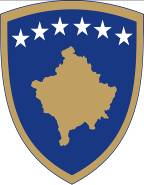 Republika e KosovësRepublika Kosova-Republic of KosovoQeveria - Vlada - Government Ministria e infrastrukturësMINIStARSTVO infrastruktureMINISTY OF infrastructureCONTRACT NOTICE                                                                        WORKSAccording to Section 65 of Law No. 04/L-042 on Public Procurement in Republic of Kosova.amandementet baj Lo NR 04/L-237Date:24.2016.This notice has been prepared in the LANGUAGES:(The English language version, if one has been prepared, shall control).SECTION I: CONTRACTING AUTHORITYI.1 NAME AND ADDRESS OF THE CONTRACTING AUTHORITY (CA)The contracting authority is purchasing on behalf of other contracting authoritiesSECTION II: OBJECT OF THE CONTRACTII.1 DESCRIPTIONII.1.8 Information about lots (if applicable)II.2 QUANTITY OR SCOPE OF THE CONTRACTII.3 DURATION OF THE CONTRACT OR TIME LIMITS FOR COMPLETIONSECTION III: LEGAL, ECONOMIC, FINANCIAL AND TECHNICAL INFORMATIONIII.1 CONDITIONS RELATING TO THE CONTRACTIII.2 CONDITIONS FOR PARTICIPATIONIII.3 Conditions specific to services contractsSECTION IV: PROCEDUREIV.1 TYPE OF PROCEDUREIV.2 AWARD CRITERIAIV.3 ADMINISTRATIVE INFORMATIONSECTION V: COMPLEMENTARY INFORMATIONV.1 COMPLAINTSV.1.1 ADDRESS OF THE PROCUREMENT REVIEW BODY (PRB)V.2 ADDITIONAL INFORMATIONProcurement NoMI16035511AlbanianSerbianEnglishOfficial name: Ministry of Infrastructure Official name: Ministry of Infrastructure Official name: Ministry of Infrastructure Postal address: Germia Building, I-st Floor, office A- 104Postal address: Germia Building, I-st Floor, office A- 104Postal address: Germia Building, I-st Floor, office A- 104Town: PrishtinëTown: PrishtinëPostal code: 10000Internet address (if applicable):Internet address (if applicable):Internet address (if applicable):Contact point(s):arif.zhushi@rks-gov.net                           :Bajram.bekolli@rks-gov.netEmail:  arif.zhushi@rks-gov.netEmail:  arif.zhushi@rks-gov.netTelephone: 038 211 909Fax: 038 211761Fax: 038 211761YesNoII.1.1 Contract title attributed by the contracting authority: Filing Asphalt in road N9,segment Dheu i Kuq-MutivodII.1.1 Contract title attributed by the contracting authority: Filing Asphalt in road N9,segment Dheu i Kuq-MutivodII.1.1 Contract title attributed by the contracting authority: Filing Asphalt in road N9,segment Dheu i Kuq-MutivodII.1.2 Type of contract and location of works, place of delivery or of performance(Choose one category only - works, supplies or services - which corresponds most to the specific object of your contract)II.1.2 Type of contract and location of works, place of delivery or of performance(Choose one category only - works, supplies or services - which corresponds most to the specific object of your contract)II.1.2 Type of contract and location of works, place of delivery or of performance(Choose one category only - works, supplies or services - which corresponds most to the specific object of your contract)   Works        Supplies    ServicesExecutionDesign and executionRealisation, by whatever means, of work, corresponding to the requirements specified by contracting authorityPurchaseLeaseRentalHire purchaseCombination of theseService category  disigion of roadsMain site or location of works National  Road N9 Dheu i Kuq-MutivodMain place of delivery______________________________________________Main place of performanceII.1.3 Information of framework agreement (if applicable)The notice involves framework agreement                  II.1.3 Information of framework agreement (if applicable)The notice involves framework agreement                  II.1.3 Information of framework agreement (if applicable)The notice involves framework agreement                  II.1.4 Short description of the object of  the contractII.1.4 Short description of the object of  the contractII.1.4 Short description of the object of  the contractII.1.5 Common Procurement Vocabulary classification (CPV): 45000000-7II.1.5 Common Procurement Vocabulary classification (CPV): 45000000-7II.1.5 Common Procurement Vocabulary classification (CPV): 45000000-7II.1.6 Variants are accepted                 II.1.6 Variants are accepted                 II.1.6 Variants are accepted                 II.1.7 Division into lots                         II.1.7 Division into lots                         II.1.7 Division into lots                         Total quantity or scope  850,000.00€Starting ; 05.06.2016  Completion  ;10.06.2017 III.1.1 Performance security required               If yes,  amount of performance security  10 % of contract value for each lot III.1.2 Legal form to be taken by grouping of economic operators to whom the contract is to be awarded (if applicable):_______________________________________________________________________________III.1.3 Other particular conditions to which performance of the contract is subject to 
(if applicable):III.2.1  Personal situation of economic operators, including requirements relating to enrolment on professional or trade registersRequirement: 1. The Economic Operator shall fulfill the eligibility requirements specified in Article 65 of the Public Procurement Law (PPL), law no 04\L-42. The PPL may be downloadedRequirement:2.An endorsed certificate from tax administration of the country of establishment of the economic operator that economic operator in question has no overdue tax payments for at least last quarter of the year he/she is submitting the tender – in original or certified copy.Requirement:3. A document issued from the competent Court certifying that the economic operator meets “Suitability Requirements” point III.1.1) 2.a,c,d and e. – in original or notarized copy and not older than 3 months upon bid submission. Documentary evidence requiredStatement under oath that economic operator fulfils requirements on suitability of the Law No. 03/l-241, Part III.1.1), An endorsed certificate from tax administration of the country of establishment of the economic operator that economic operator in question has no overdue tax payments for at least last quarter of the year he/she is submitting the tender – in original or certified copy(only for the winer)A document issued from the competent Court certifying that the economic operator meets “Suitability Requirements” point III.1.1) 2.a,c,d and e. – in original or notarized copy and not older than 3 months upon bid submission. (only for the winer)III.2.2.Profesonale EligibilityA certificate of registration of the economic operator in the professional, commercial and/or corporate registry from your country of establishment.Registered for VATDocumentary evidence required1.Statement under oath that economic operator fulfils requirements on suitability of the Law No. 03/l-241, Part III.1.1), 2 .An endorsed certificate from tax administration of the country of establishment of the economic operator that economic operator in question has no overdue tax payments for at least last quarter of the year he/she is submitting the tender – in original or certified copy.III.2.2 Economic and financial capacityTotal monetary amount of executed services Disigen  of roads for the last three years (2013,2014,2015) to an economic operator or group of economic operators, minimum  800,000.00€Documentary evidence requiredBidders Financial Statement reports for the last three years certified by an authorized and well-known firm on auditing.III.2.3 Technical and professional capacityRequirement: Economic operator have to offer evidences that he has successfully completed at least 3 project  in fild asphalt bulding road. Project Manager-  should be a graduated engineer of construction: 2 years of experience after graduation, should bring evidences that he has managed at least two (2) projects from the required field.Road projector, should be a graduated engineer of construction, major in constructive, 2 years of experience after graduation, should bring evidences that he has projected at least two (2) projects from the required field.Graduated engineer of communication that has 2 years experience after the graduation, or bachelor degree and 3 years experience after the graduation.Documentary evidence requiredEvidence 1 - List of the projects realized in the last 5 years by mentioning the offered services, the amount of the contract, the date and the acceptance of the services.Evidence  23 4 – For the Project manager/main Projector, Major technical personnel should be submitted: CV’s, notarized diplomas, contractual working relations, and other references for the project that have been completed in the required field  issued by the employer (Contracting Authority).III.3.1 Execution of services is reserved to a particular profession       _____________________________________________________________________III.3.2 Legal persons should indicate the names and professional qualifications of the staff responsible for the execution of the service              Open X Louwest  price  X Louwest  price  X Louwest  price  X Louwest  price IV.3.1. Previous publications concerning the same contractIV.3.2 Conditions for obtaining tender dossier /  prequalified documentsTime limit for receipt of requests for tender dossier / prequalified documents:    Date 29.04.2016  time 8:00- 16:00, place MI – Germia Building, I-st  Floor,office A- 104Payable documents              IV.3.3 Time limit for receipt of tenders/ requests to participate           Date 02.05.2016.  time 14:00, place MI – germia  Building, I-st,office A- 104IV.3.4 Time limits is shortened for submission of tenders            yes               ⁭noIf yes,  Indicative notice,Time to pripair tender dossier is available, and same project need ASAP.IV.3.5 Is tender security needed ( by all tenderers/ candidates) Security tendering is 8,000.00€Validity of tender security in days 120 calculated from the day of tender opening meeting. IV.3.6 Tender validity periodUntil:  days 90IV.3.7 Tender opening meetingdate 02.05.2016.  time 14:30, place MI – Germia Building, I-st floor Office A104. Every tenderer has the right to have a representative at the opening of tenders.Any interested party may file a complaint with the Procurement Review Body, according to the provisions of Title VIII of Law No. 03/L-241, Law on Public Procurement in Kosovo, amandementet baj Lo NR 04/L-237Official name :Official name :Official name :Address of the PRB: street Johan v. HahnAddress of the PRB: street Johan v. HahnAddress of the PRB: street Johan v. HahnTown: PrishtinaTown: PrishtinaPostal code: 10000Electronic address (if applicable):Electronic address (if applicable):Electronic address (if applicable):Contact person:038/E-mail:E-mail:Telephone:Fax:Fax: